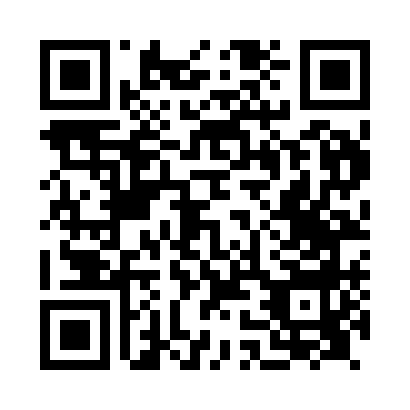 Prayer times for Wollaston, Northamptonshire, UKWed 1 May 2024 - Fri 31 May 2024High Latitude Method: Angle Based RulePrayer Calculation Method: Islamic Society of North AmericaAsar Calculation Method: HanafiPrayer times provided by https://www.salahtimes.comDateDayFajrSunriseDhuhrAsrMaghribIsha1Wed3:315:311:006:088:2910:302Thu3:285:291:006:098:3110:333Fri3:255:2712:596:108:3210:364Sat3:225:2612:596:118:3410:395Sun3:195:2412:596:128:3610:426Mon3:165:2212:596:138:3710:457Tue3:125:2012:596:148:3910:488Wed3:095:1812:596:158:4110:509Thu3:085:1712:596:168:4210:5110Fri3:075:1512:596:178:4410:5211Sat3:065:1312:596:188:4610:5212Sun3:065:1212:596:198:4710:5313Mon3:055:1012:596:208:4910:5414Tue3:045:0812:596:218:5010:5515Wed3:035:0712:596:218:5210:5616Thu3:025:0512:596:228:5310:5617Fri3:025:0412:596:238:5510:5718Sat3:015:0312:596:248:5610:5819Sun3:005:0112:596:258:5810:5920Mon3:005:0012:596:268:5910:5921Tue2:594:5912:596:279:0111:0022Wed2:584:5712:596:289:0211:0123Thu2:584:5612:596:289:0411:0224Fri2:574:551:006:299:0511:0225Sat2:574:541:006:309:0611:0326Sun2:564:531:006:319:0811:0427Mon2:564:511:006:319:0911:0528Tue2:554:501:006:329:1011:0529Wed2:554:491:006:339:1111:0630Thu2:554:491:006:349:1211:0731Fri2:544:481:006:349:1411:07